Map Trip Worksheet		Name:________________________        You are planning a trip from Sandburg to a city or town in Illinois.  Once you have found your destination use the expressways as much as possible.Keep in mind: Your gas cost (*currently about)  $2.50 per gallon.Your car gets 18 miles per gallon.Your average speed is 60 mph (at 60 mph you travel about 1 mile per minute).Your destination is___________________________.Leave from Sandburg 	It takes about (9.5)miles to 1-55	It takes about (8) miles to I-80What was the route that you took?  Make sure you write down which direction you are traveling.How many miles was it to your destination?_________________How many gallons of gas did you use to get to your destination?______________What was the total cost of gas for your trip?________________What was your total driving time?__________________Directions And Mapping ExpresswayTwo Numbers:You are going east or west if the back number is evenExample:I-80, I-88You are going North or South if back number is odd  	Example: I-57, I-55Three Numbers:An even number in front is a bypass. (A bypass is a road which goes around a city)    Example): I-465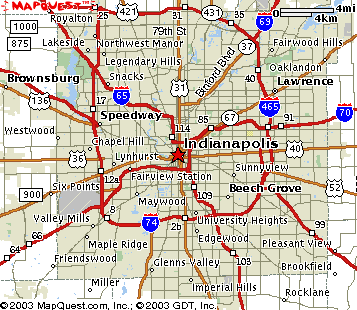 Street DirectionsAvenues (names) run North and SouthExample: LaGrange Rd. and Harlem Ave. and.Ridgeland Ave.•	Numbers increase as you go west•	Numbers decrease as you go EastStreets (numbers) run East and West.•	Example: 143rd. -135th  -131st.•	Numbers decrease as you go North•	Numbers Increase as you go SouthThe dividing line between North and South is Madison StreetThe dividing line between East side and West side  is State StreetHouse Addresses:West and North side of the street even Numbers: 13544East and South side of the street odd numbers 13543How to Calculate Miles Per Gallon takeCurrent Odometer Reading – (Last Odometer Reading) / Gallons used since last fill up.From the example above for the last two rows(24,785 - 24,475) = 310 miles driven on the tank since the last fill up.310 miles / 10.2 gallons used = 30.4 miles / gallonNote this only works properly using fill up to fill up, since putting less than a fill up would not tell how much fuel was used to arrive at the same reference point.